CHALLENGE A COTONOUINFORMATIONS IMPORTANTES POUR LES FAMILLES OU LES ELEVES SUPPORTERS                  Si certaines familles ou élèves supporters du lycée français de Lomé souhaitent se déplacer par leur propre moyen pour assister samedi 7 avril à des rencontres du Challenge à Cotonou, c’est possible à certaines conditions : 1- Vous devez, au plus tard, le mercredi 4 avril faire parvenir par mail à M. Bienvenu, à l’adresse suivante :bienvenu.akindes@lfl-togo.orgla liste des noms et photos (au format électronique) des personnes concernées. Cette liste sera communiquée aux gardiens de l’EFE Montaigne de Cotonou afin que vous puissiez entrer)2-Vous devez confirmer par écrit sur le carnet de correspondance de votre enfant ce déplacement en tant que supporter M.CHAUZISecrétaire coordonnateur ASSC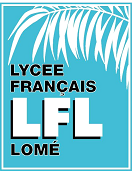 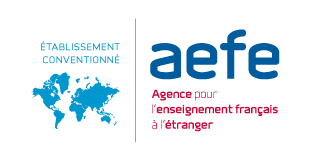 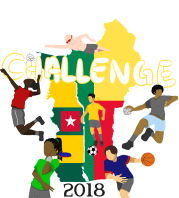 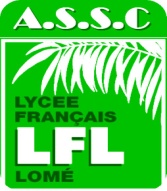 